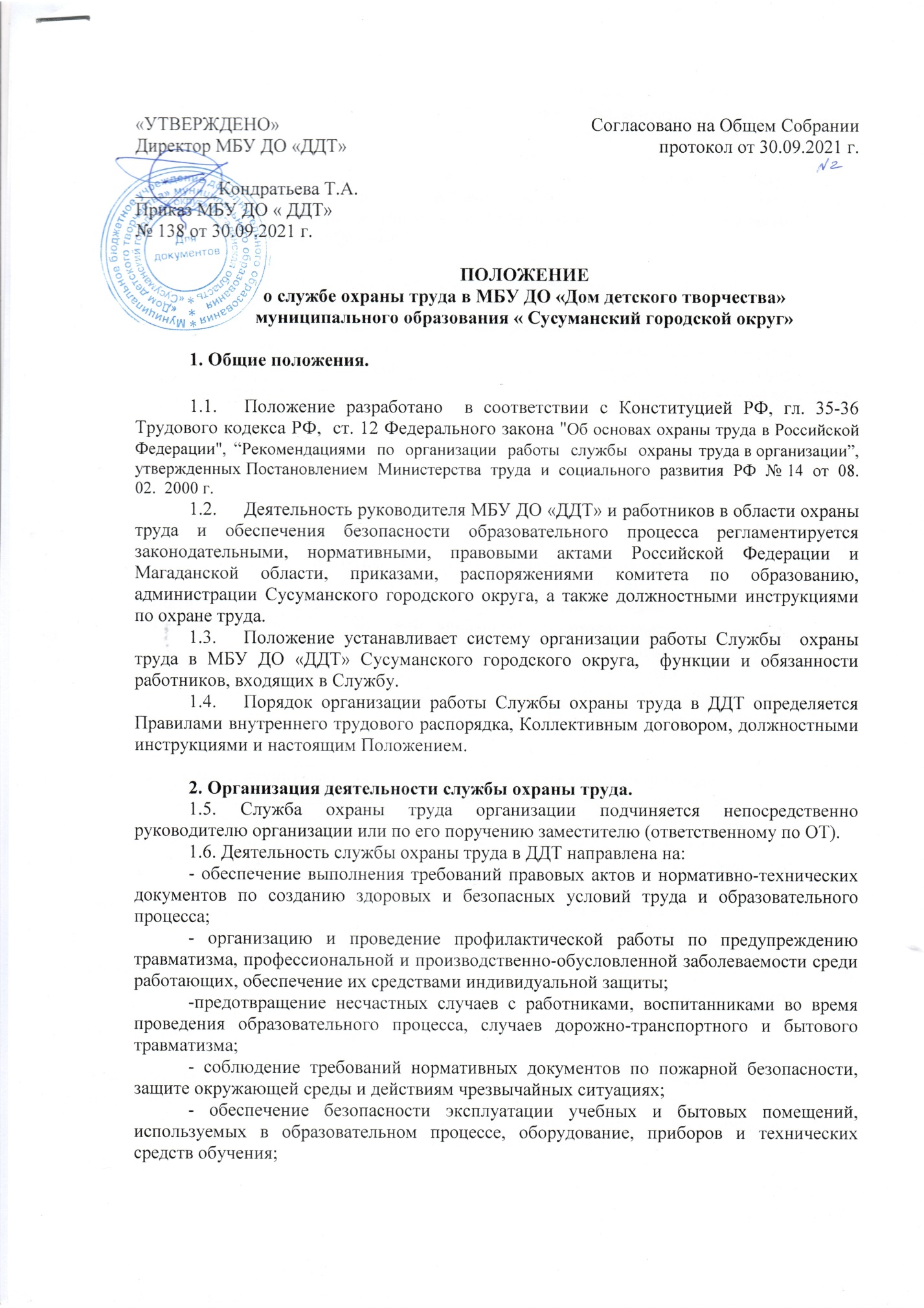 ПОЛОЖЕНИЕо службе охраны труда в МБУ ДО «Дом детского творчества»муниципального образования « Сусуманский городской округ»1. Общие положения.Положение разработано  в соответствии с Конституцией РФ, гл. 35-36 Трудового кодекса РФ,  ст. 12 Федерального закона "Об основах охраны труда в Российской Федерации", “Рекомендациями  по  организации  работы  службы  охраны труда в организации”, утвержденных Постановлением  Министерства  труда  и  социального  развития  РФ  № 14  от  08. 02.  2000 г.Деятельность руководителя МБУ ДО «ДДТ» и работников в области охраны труда и обеспечения безопасности образовательного процесса регламентируется законодательными, нормативными, правовыми актами Российской Федерации и Магаданской области, приказами, распоряжениями комитета по образованию, администрации Сусуманского городского округа, а также должностными инструкциями по охране труда.Положение устанавливает систему организации работы Службы  охраны труда в МБУ ДО «ДДТ» Сусуманского городского округа,  функции и обязанности работников, входящих в Службу.Порядок организации работы Службы охраны труда в ДДТ определяется Правилами внутреннего трудового распорядка, Коллективным договором, должностными инструкциями и настоящим Положением.2. Организация деятельности службы охраны труда.1.5. Служба охраны труда организации подчиняется непосредственно руководителю организации или по его поручению заместителю (ответственному по ОТ).1.6. Деятельность службы охраны труда в ДДТ направлена на:- обеспечение выполнения требований правовых актов и нормативно-технических документов по созданию здоровых и безопасных условий труда и образовательного процесса;- организацию и проведение профилактической работы по предупреждению травматизма, профессиональной и производственно-обусловленной заболеваемости среди работающих, обеспечение их средствами индивидуальной защиты;-предотвращение несчастных случаев с работниками, воспитанниками во время проведения образовательного процесса, случаев дорожно-транспортного и бытового травматизма;- соблюдение требований нормативных документов по пожарной безопасности, защите окружающей среды и действиям чрезвычайных ситуациях;- обеспечение безопасности эксплуатации учебных и бытовых помещений,  используемых в образовательном процессе, оборудование, приборов и технических средств обучения;- охрану и укрепление здоровья работников, воспитанников, организацию их лечено-профилактического обслуживания, создание оптимального сочетания режимов труда, обучения, организованного отдыха;- создание и совершенствование системы переподготовки и повышения квалификации кадров в области ОТ и обеспечения безопасности жизнедеятельности.1.7. Общее руководство службой и ответственность за организацию и               проведение работы по охране труда возлагается на руководителя.1.8.    Срок положения неограничен. Положение действует до принятия нового.3. Комиссия по охране труда МБУ ДО «ДДТ».В целях организации сотрудничества по вопросам охраны труда между администрацией, работниками, воспитанниками и их родителями создается постоянно действующая Комиссия по охране труда, являющаяся основным звеном Службы  охраны труда в учреждении. В состав комиссии входят не менее 3 человек, председателем комиссии – назначается ответственный за ОТ и ТБ. Комиссия создается приказом директора.Комиссия по охране труда в ДДТ:- реализует основные направления в области охраны труда и обеспечения безопасности образовательного процесса;- принимает участие в расследовании несчастных случаев с работниками и воспитанниками с соблюдением установленного порядка расследования и учета несчастных случаев, организацией хранения ф.Н-1 и ф.Н-2, других материалов расследования несчастных случаев.;- осуществляет меры по безопасности работников и воспитанников при эксплуатации помещений, оборудования при осуществлении технологических и образовательных процессов;- не допускает работников к выполнению ими трудовых обязанностей без прохождения обязательных медицинских осмотров или при наличии у них медицинских противопоказаний по согласованию с руководителем;- составляет отчеты по охране труда в соответствии с установленными формами и сроками;- рассматривает письма, заявления и жалобы работников и воспитанников по вопросам охраны труда, готовит предложения руководителю МБУ ДО «ДДТ» по устранению указанных в них недостатков и подготовке ответов заявителям;- информирует работников об условиях работы и охраны труда на рабочих местах, о существующем риске повреждения здоровья и полагающихся компенсациях, о средствах индивидуальной и коллективной защиты;- проводит обучение и проверку знаний по охране труда работников  учреждения; - участвует в проведении специальной оценки условий труда (СОУТ); Осуществляет контроль за:- правильным расходованием средств, выделяемых на выполнение мероприятий по охране труда;- выполнением  предписаний органов государственного надзора- выполнением мероприятий раздела «Охрана труда» Коллективного договора, соглашения по охране труда.  Другие функции по вопросам охраны труда и обеспечения безопасности образовательного процесса обеспечивают должностные лица в соответствии с должностными обязанностями по охране труда4. Права работников службы охраны труда.Для выполнения функциональных обязанностей работникам службы предоставляются следующие права:- проверять состояние условий и охраны труда в МБУ ДО «ДДТ»; - запрещать эксплуатацию оборудования, проведение работ и учебного процесса на местах, где выявлены нарушения в области охраны труда, создающие угрозу жизни и здоровью работников или воспитанников по согласованию с руководителем учреждения;- вносить предложения руководству ДДТ об отстранении от работы лиц, не прошедших в установленном порядке инструктаж, обучение и проверку знаний по охране труда, медосмотр или грубо нарушающих правила, нормы и инструкции по охране труда.- представительствовать по поручению руководства ДДТ в государственных и общественных организациях при обсуждении вопросов охраны труда;- представлять руководителю организации предложения о поощрении отдельных работников за активную работу по улучшению условий и охраны труда.5.   Контроль и ответственность4.1. Контроль за деятельностью Службы охраны труда осуществляет руководитель организации. 4.2.  Ответственность за деятельность Службы охраны труда несет ответственный по ОТ и ТБ.4.3. Работники Службы охраны труда несут ответственность за выполнение  обязанностей, определенных положением о Службе и должностными инструкциями.4.4 Руководитель, педагогический состав и обслуживающий персонал ДДТ несут персональную ответственность за выполнение должностных обязанностей и соблюдение правил, инструкций и других нормативно-правовых актов по охране труда и обеспечению безопасности образовательного процесса.6. Настоящее положение действует до замены новым но не более 3х лет«УТВЕРЖДЕНО» Директор МБУ ДО «ДДТ»_________Кондратьева Т.А.Приказ МБУ ДО « ДДТ»№ 138 от 30.09.2021 г.   Согласовано на Общем Собрании  протокол от 30.09.2021 г.№ 2